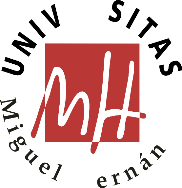 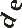 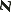 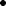 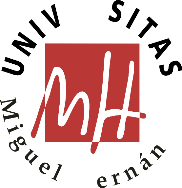 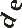 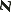 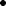 DECLARACIÓN RESPONSABLE de AUSENCIA POR ENFERMEDAD SIN BAJA D/Dª…………………………………………………………………………………………………………………………………..con DNI nº…………………………………...,adscrito/a en el Servicio o Unidad …………………………………………………………………………………………………………………………………………………………………………………………………………………………………………….…………………………… de la Universidad Miguel Hernández de Elche, en nombre propioDECLARAQue en el día de hoy, fecha ……………………………………………………, no he acudido a mi puesto de trabajo por causa de enfermedad común, la cual no ha dado lugar a situación de incapacidad temporal, ni ha sido necesaria consulta médica, aunque sí que ha imposibilitado que realizara desplazamiento y asistiera a mi centro de trabajo.Lo que comunico y declaro a los efectos oportunos. Y para que conste firmo la presente en ……………………….Fdo. Interesado/aFdo.: VºBº Responsable. 	